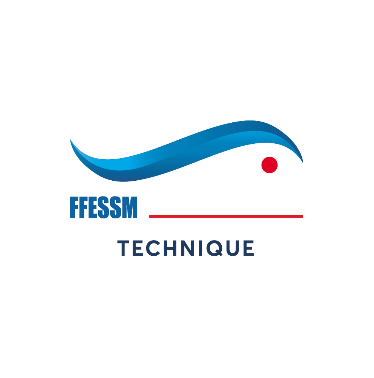 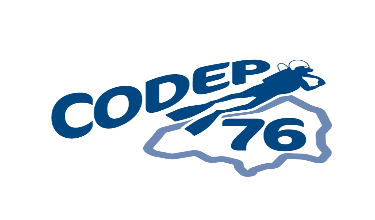 COMMISSION TECHNIQUEM. HERISSON Thierry 41E rue jacques DAVIEL 76100 Rouen                        02 35 63 38 00Numéro de la licence : 							(Ecrire lisiblement)Nom :							Prénom :Date de naissance :						Lieu de naissance :Adresse :Code postal :							Ville :@ Email :							Téléphone :Numéro du club :						Nom du club :Date de la dernière plongée à 40 m :			Nombre de plongées à 40m :Les examens pratiques : juillet et août, avec un minimum de 5 candidats. Les dates sont en cours de validation par la Commission Technique Régionale.Le bénéfice de l'examen théorique dissocié est valable pour toutes sessions pratiques organisées au centre fédéral de Tourlaville (PPN) dans un délai de 9 mois.Obligation d’être inscrit à un examen pratique à PPN pour prétendre à la validation de l’examen théorique.Pièces à fournir à l’examen théorique : (Idem à l’examen pratique + Attestations de compétence signées)Justificatif d’identitéLicence en cours de validitéCarte CMAS (P3 minimum)CACI (formulaire fédéral)Carte RIFA PlongéeFiche à rendre pour le 19 novembre 2022 accompagnée d’un chèque de 100€ à l’ordre du CODEP76 pour la théorie.Des bourses sont attribuées à chaque candidat diplômé par le Codep76 et par le Comité Régional Normandie.Ces bourses sont versées directement au club de rattachement du candidat.Ces demandes de bourse doivent être faites en début de formation. Les formulaires vous seront fournis le premier jour de formation.Théorie CodepThéorie CodepPratique PPNPratique PPNPratique PPNFormation9 samedisExamen1 Stage de 3 jours6 demi-journéesStage final d’une semaine9 demi-journéesExamen pratique100 €20 €170 €250 €200 €Règlement au Codep 76Règlement au Codep 76Règlement à PPNRèglement à PPNRèglement à PPN